London Bandits Hockey Association  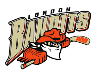 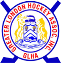 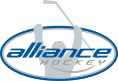 London Bandits Hockey Association  London Bandits Hockey Association  London Bandits Hockey Association  MinutesDate April  14,2020time 7:00 pmonline zoom Meeting called byGRAHAM BABBAGE, PresidentType of meetingRegular Meeting SecretaryLUISA GOULD, SECRETARYWelcomeGRAHAM, Chair welcomed everyone and called the meeting to order at 7:09 pmATTENDANCELisa Ford, Derick Degagne, Derick Skelton, Bill Watson, Michelle Drown, Don Drown, Gayle Moore, Jared Campbell, Nancy Putzer, Robert Moore, Lynsey Lamont, Tina Gathercole, Izabela Bielaski, Kim Reynolds, Gary Chenier,Sara Gilmore ACCEPTANCE OF MINUTESMOTION: to accept the following Minutes March 24, 2020(Chenier. Ford) Error’s and OmissionsDon Spoke to the constitution committee didn’t intend for that wording and has missed a slight wording change in the writing of that section 3.9  This is what is stated in the minutes3.9 No person may be nominated for, acclaimed to or elected to the position of President, Vice President Vice President of Competitive, Vice President of House League, Ice Convenor, Registrar, Treasurer, Tournament directors, or Director of Risk Management unless that person has served as an Officer or Director of the Association for at least one (1) year of three (3) years in the London Bandits . If no one with one (1) of three (3) years candidates must prove competency and demonstrate the ability to fulfill the role. This nominee would need to be approved by a vote by the current London bandits board members prior to the AGM.3.9 No person may be nominated for, acclaimed to or elected to the position of President, Vice President Vice President of Competitive, Vice President of House League, Ice Convenor, Registrar, Treasurer, Tournament directors, or Director of Risk Management unless that person has served as an Officer or Director of the Association for the last one (1) year of three (3) years in the London Bandits. If the nominee has not served as an Officer or Director of the Association for at least one (1) year of three (3) years in the London Bandits, the nominee must prove competency and demonstrate the ability to fulfill the role. This nominee would need to be pre-approved by a vote by the current London bandits board members prior to the AGM.Seconded by : Ford, Bielaska Vote: 1 abstained, 16 for the motion change.  PresidentGLHA hasn’t had a board meeting for a while due to the Co-vid but they have managed to have a registration meeting. There has been some discussion re increasing the fees to 5 percent vs keeping the costs at the same level.  We are asked to bring our feelings re these two optionsOverall consensus is that our members would like us to not raise the costs Concerns that they cost of referee are still going up and Don didn’t think that the Alliance would be able to keep those costs the same, some fees have to go up. The group discussed having 8 installments Concerns would the MD / Mustangs have this payment plan because they have to have everything paid by going on the ice.  Consider those players who get jumpstart etc. Motion on the floor to have 8 installments based upon registrars’ recommendations for starting May 1 through November 20thAmend the motion to have 8 equal installments monthly payments with the deadline of Nov 30th Seconded by Reynolds, Ford Motion has passed with 16 Members Vice PresidentRisk ManagemntTreasurer report:Michelle has sent out billing of the ice owing to all teams HTG difficulties with the Co-vid and getting the check but we got some information today that we will receive funds for 130152.81 for hotel rebate for the LBM tournament Sara has completed the Alliance insurance for our members 830.00 towards that. Michelle provided us with a online summary of all the financials for this month. She has requested a tournament audit from Lisa and Jack for the audit, needs receipts for the Jack Ross and trophies don’t think she has all the bills. Awards and spirit receipts as well Knights tickets funds still need to collect these as well. Need to get this stuff done prior to April 30th Secretary/ WebmasterRowan’s law will now be connected with the HCR system.   So, no player will be allowed to register without completing the Rowan’s law sign off. Question: how we will know if they step on the ice, the registrars will be able to pull a report and give to the director of risk prior to the season and we can ensure those players are not getting on the ice.  REGISTRATIONREGISTRATIONSara has been busy getting the police checks upload in the HCR system and just got bills Spreadsheet and will be finishing that up for the audit Working on loading the new rowans form and changing the labels for the sytem U8 etc. Waiting for prices for Registration Sara has been busy getting the police checks upload in the HCR system and just got bills Spreadsheet and will be finishing that up for the audit Working on loading the new rowans form and changing the labels for the sytem U8 etc. Waiting for prices for Registration ICe ConvenorICe ConvenorTournament dates have been sent out Alliance Website with relation to the Tournament sanction needs to be done still (talked to Lisa, she said she would contact Jack to get that done.) CHL/GLHA- keep it the same  Open up more arena for ice time for the atom division etc Tournament dates have been sent out Alliance Website with relation to the Tournament sanction needs to be done still (talked to Lisa, she said she would contact Jack to get that done.) CHL/GLHA- keep it the same  Open up more arena for ice time for the atom division etc VP of Competitive VP of Competitive Mustangs interviews are going on at the moment MD coaches’ applications are online she has received 10 thus far, still need more coaches She has let all her coaches/team managers/treasurers know we can’t close account as of yet, we need to get the jerseys back and deposits given back and the two to sign accounts have to be able to close the accountShe reached out to Craig to see if they could be dropped of at his place to speed the process, but he doesn’t feel comfortable with this with co-vid Graham talked about the Bandits Money for the Mustangs the 40000, Don estimated approximately 120000 coming back.  Graham would verify this. Mustangs interviews are going on at the moment MD coaches’ applications are online she has received 10 thus far, still need more coaches She has let all her coaches/team managers/treasurers know we can’t close account as of yet, we need to get the jerseys back and deposits given back and the two to sign accounts have to be able to close the accountShe reached out to Craig to see if they could be dropped of at his place to speed the process, but he doesn’t feel comfortable with this with co-vid Graham talked about the Bandits Money for the Mustangs the 40000, Don estimated approximately 120000 coming back.  Graham would verify this. Vp Of HouseLeague TEAMSGraham asked if anyone was interested in stepping forward to be the VP of House league until the AGM.  We have rebates to coaches to deal with and some other items that require to be the leader in this area. Suggestion: Did you ask Mike Branco since he was guiding Gary Hunter in this role?  No Graham hadn’t reached out to Mike, but he will. Question: With the board member whom was suspended, is that board member back?  Nancy addressed this issue saying the board member completed all required actions.   Questions: Can anyone come back on us or that board member saying things were not dealt with?  No, we completed the investigation and did bring it to the board they voted on it.  Question: Did anyone go to the Parents and tell them the feedback and or let them know there were consequences.  No, we don’t do that and we have never released what the consequences to the other parties. Graham asked if anyone was interested in stepping forward to be the VP of House league until the AGM.  We have rebates to coaches to deal with and some other items that require to be the leader in this area. Suggestion: Did you ask Mike Branco since he was guiding Gary Hunter in this role?  No Graham hadn’t reached out to Mike, but he will. Question: With the board member whom was suspended, is that board member back?  Nancy addressed this issue saying the board member completed all required actions.   Questions: Can anyone come back on us or that board member saying things were not dealt with?  No, we completed the investigation and did bring it to the board they voted on it.  Question: Did anyone go to the Parents and tell them the feedback and or let them know there were consequences.  No, we don’t do that and we have never released what the consequences to the other parties. IP Director Player DevelopmentEquipment Director Tournament Director Sponsorship Chair Breakaway program, Rob has sent out the to board the breakaway program and the need for suggestions how we could achieve the sponsorship based on the guidelines they provided. First suggestion is to help cover the cost of registration for players whom are struggling with the co-vid And the other suggestion is to buy equipment and help get new IP players out Motion to accept these two scenarios as a possibility to achieve this sponsorship  Seconded by Reynolds, FordMotion passed with 17 members Directors At largeNew Business adjournmentMOTION “That the meeting be adjourned.” (Lamont, Drown) at 9:34 pm 